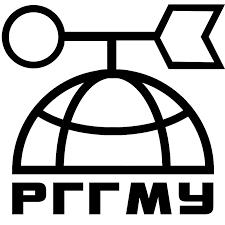 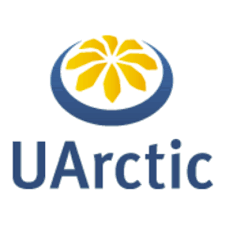 Набор на программу международного обмена «North2North»Российский государственный гидрометеорологический университет объявляет набор студентов на международную образовательную программу обмена  «North2North»  Университета Арктики. Студенты  могут подать заявку на обучение  в одном из институтов-членов Университета Арктики.Информация о программе:Период обучения за границей — 1 семестр (весенний/осенний)Курсы — уровень бакалавра, магистраВозможность выбирать курсы из каталога, представленного учебными заведениями — членами Университета Арктики. Язык преподавания — английскийОбщая семестровая нагрузка — 30 кредитов (ECTS)В рамках программы «North2North» некоторые страны предлагают стипендии, покрывающие расходы на проживание в принимающей стране.Сайт программы: http://education.uarctic.org/mobility/about-north2north/Требования к студентам, подающим заявления:1. Владеть английским языком на уровне intermediate/upper intermediate.2. Сдать как минимум две сессии.3. Иметь хорошую успеваемость.4. Оформить документы и подать заявку.Срок подачи документов - 15 января 2017 г.  Документы (кроме онлайн заявки)  необходимо выслать на эл. адрес: nadezhda.filimonova@rshu.ruДля участия в программе необходимо:Выбрать курсы на сайте: http://education.uarctic.org/studies/ и согласовать выбранные курсы с деканом факультета.2. Предоставить следующие документы:1. Заполненная анкета. Заполняется онлайн на сайте: http://education.uarctic.org/mobility/apply/application-form/ после оформления всех документов. 2. Резюме.3. Мотивационное письмо на английском языке. Инструкция на сайте: http://education.uarctic.org/mobility/apply/motivation-letter/4. Переведенную на английский язык зачетную книжку, заверенную РГГМУ.           5. Два рекомендательных письма на английском языке (одно письмо обязательно должно быть от преподавателя, второе письмо может быть также от преподавателя, либо от общественного деятеля).6. Рекомендательное письмо на английском языке. Оформляется координатором программы «North2North»  - Филимоновой Надеждой Николаевной.По вопросам относительно программы «North2North» обращаться к Филимоновой Надежде Николаевне. Контактные данные:E-mail: nadezda.filimonova@rshu.ruТел.: (812) 633 – 01 - 84По вопросам оформления перевода и заверения зачетной книжки обращаться в отдел академической мобильности к Капцовой Анастасии Сергеевне.Контактные данные:E-mail: academic.mobility@rshu.ruТел.: (812) 633 – 01 - 96